Objednávka mytí oken a žaluzií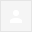 Dobrý den, objednáváme u Vás mytí oken a žaluzií dle Vaší odpovědi na výzvu k zakázce č. 2/2020 Mytí oken a žaluzií v ZŠ Petřiny-sever za cenu 52 449 Kč.Úhradu provedeme převodem na základě Vámi vystavené faktury.Fakturační údaje:Základní škola Petřiny-severNa Okraji 305/43162 00 Praha 6IČ 48133795DIČ CZ48133795Škola je zapsána v RES od 1.1.1993, plátce DPH.S přáním pěkného dneVazena pani.
Dekuji Vam za radostnou zpravu.Zadanou praci vyhotovym v co nejlepsi kvalite.
Preji Vam pekny den

)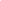 